NÁZOV ČLÁNKU – VEĽKOSŤ PÍSMA 16 – TUČNÉ, VEĽKÉ PÍSMENÁ, ARIAL, ZAROVNANIE PODĽA OKRAJOV, RIADKOVANIE – JEDNODUCHÉ, MEDZERA ZA ODSEKOM 10 B. (SD – názov článku SJ)Autori:Meno PRIEZVISKO 1, Meno PRIEZVISKO 2 (bez titulov)Tituly a pôsobisko autorov: 1Meno Priezvisko (vrátane titulov), organizácia, adresa (mesto, PSČ, krajina), E-mail: 2Meno Priezvisko (vrátane titulov), organizácia, adresa (mesto, PSČ, krajina), E-mail: Abstrakt: Abstrakt v slovenskom jazyku. Text má byť zarovnaný podľa okrajov. Nadpis Abstrakt má byť tučným písmom. Zarážka pre prvý riadok má byť nastavená na 1,25cm. Písmo: Arial 10, kurzíva. Abstrakt by nemal prekročiť 200 slov. Abstrakt by mal zahŕňať informáciu o vedeckých výstupoch daného článku. Názov článku a abstrakt by mal byť preložený do anglického jazyka. (SD – abstrakt)Kľúčové slová: kľúčové slovo 1, ..., kľúčové slovo NJEL: klasifikácia článku podľa JELTITLE OF THE ARTICLE IN ENGLISH – 16-POINTS, CAPITAL LETTERS, ARIAL, JUSTIFY TEXT (SD – názov článku AJ)Abstract:  Abstract in English. The text should by justified. Title of the summary should be bold.  First-line indent of this paragraph: 1,25 cm. Text: Arial 10, italic. The abstract should not exceed 200 words. The Abstract should include information about scientific achievements of the article. (SD – abstrakt)Keywords: keyword 1, ..., keyword NÚvodTáto šablóna bola vytvorená za účelom vytvorenia jednotného formátovania príspevkov v online časopise Svet dopravy. Články publikované v tomto časopise by mali obsahovať nové originálne poznatky a informácie. Rozsah jedného príspevku by mal byť 6 -10 strán.  Autor príspevku je zodpovedný za všetky materiály zasielané v príspevku – zaslaním príspevku sa zaručujete, že máte autorské práva k použitým obrázkom, tabuľkám, grafom. Autori príspevkov nie sú odmeňovaní žiadnou finančnou hotovosťou a zároveň súhlasia s uverejnením článku v elektronickej forme na stránke www.svetdopravy.sk. Text príspevku má byť napísaný v slovenčine alebo v angličtine. Príspevok by mal obsahovať nasledujúce časti: názov článku v jazyku slovenskom,autori a pôsobisko autorov,abstrakt,kľúčové slová,klasifikáciu článku podľa JEL,názov článku v jazyku anglickom,abstrakt v jazyku anglickom,kľúčové slová v jazyku anglickom,samostatný článok v členení na jednotlivé kapitoly, pričom prvá kapitola je pomenovaná úvod a posledná kapitola je zoznam použitej literatúry.FormátovanieAutori príspevkov si môžu vytvoriť vlastný dokument s definovaným formátovaním, alebo môžu použiť túto šablónu priamo pre písanie svojich príspevkov. V celom dokumente je rozdielne formátovanie pre text a pre nadpisy. Rôzne typy formátovania pre príspevky v časopise svet dopravy sú v tomto dokumente uložené ako samostatné štýly s predponou „SD –“. Napr. formátovanie textu je uložené pod štýlom „SD – text“. Nastavenie stranyPríspevok musí byť napísaný iba na stranách o veľkosti A4, okraje: zhora: 3 cm, zdola 2,5 cm, zľava: 2 cm, sprava 2 cm. V celom dokumente používajte medzeru za odsekom 10 b a jednoduché riadkovanie. Formátovanie textuFormátovanie pre text je nasledovné: písmo: Arial, veľkosť písma: 10, zarovnanie podľa okrajov, odsek: prvý riadok o 1,25 cm, medzera za odsekom 10 b, jednoduché riadkovanie. Dôležité časti textu je možné zvýrazniť tučným písmom.  (SD – text)Nadpisy a podnadpisyNadpis článku v slovenčine má byť písaný veľkým tučným písmom Arial 16, zarovnanie podľa okrajov, jednoduché riadkovanie a medzera za odsekom 10 b. (SD – názov článku SJ)Nadpis v jazyku anglickom má byť písaný veľkým písmom Arial 16, zarovnanie podľa okrajov, jednoduché riadkovanie a medzera za odsekom 10 b. (SD – názov článku AJ)Text príspevku by mal byť členený na kapitoly a podkapitoly, pričom sa odporúča číslovanie jednotlivých kapitol. Hlavné kapitoly sú očíslované číslicami 1, 2, 3; číslovanie podkapitol je cez 2 úrovne číslovania napr. pri kapitole č. 2 môžu byť podkapitoly 2.1, 2.2, 2.3.Formátovanie nadpisu kapitoly (nadpis 1. úrovne) je nasledovné: písmo: Arial, veľkosť písma: 16, zarovnanie doľava, jednoduché riadkovanie, medzera pred odsekom 30 b, medzera za odsekom 10 b, kapitoly majú byť očíslované od 1. (SD – nadpis 1)Formátovanie nadpisu podkapitoly (nadpis 2. úrovne) je nasledovné: písmo: Arial, veľkosť písma: 14, zarovnanie doľava, jednoduché riadkovanie, medzera pred odsekom 24 b, medzera za odsekom 10 b, kapitoly majú byť očíslované od 1 (SD – nadpis 2)Obrázky, grafy, tabuľky, rovnicePožaduje sa, aby jednotlivé obrázky, grafy, tabuľky a rovnice boli posielané spolu s článkom aj ako samostatná príloha. Názvy príloh budú pozostávať z čísla a názvu obrázku (rovnice, tabuľky). Napr. prílohu pre obr. 2 Vývoj počtu dopravných nehôd za posledných 25 rokov pomenujete „obr. 2. Vývoj počtu dopravných nehôd za posledných 25 rokov“. Prílohy majú byť posielané ako obrázok - formát obrázkov má byť JPG alebo PNG. Prílohy vo formáte obrázka (JPG alebo PNG) sa vyžadujú kvôli uverejneniu na nástenke časopisu svet dopravy, kde z technických príčin musia byť všetky tabuľky a rovnice prerobené do formy obrázkov a vkladané ako obrázky. Pôvodná forma tabuliek a obrázkov bude zachovaná v PDF verzii časopisu svet dopravy, ktorý vychádza každé 3 mesiace. Kvalita obrázka má byť dostatočná na čítanie.Každý obrázok, graf a tabuľka majú mať svoje číslo a názov, každá rovnica by mala byť aspoň očíslovaná. Číslovanie je nasledovné:obrázky a grafy sa číslujú spoločne počnúc číslom 1. Graf sa tiež považuje za obrázok, tzn. že označenie grafu má byť tiež „obr.“,tabuľky sa číslujú samostatne počnúc číslom 1,rovnice sa číslujú samostatne počnúc číslom 1.Číslovanie a názov obrázka majú byť uvedené pod obrázkom, pričom názov obrázka má byť uvedený aj v samotnom obrázku. Pri každom obrázku by mal byť uvedený zdroj obrázka. Formátovanie obrázka: zarovnanie na stred – centrovať, medzera za odsekom 10 b. (SD – obr.),formátov zdroja obrázka: zarovnanie doprava, písmo: Arial kurzíva, veľkosť písma 10, riadkovanie jednoduché, medzera za odsekom 10 b. (SD – obr. zdroj),formát nadpisu a číslovania obrázka: zarovnanie na stred – centrovať, písmo: Arial kurzíva, veľkosť písma 10, riadkovanie jednoduché, medzera za odsekom 10 b. (SD – obr. nadpis).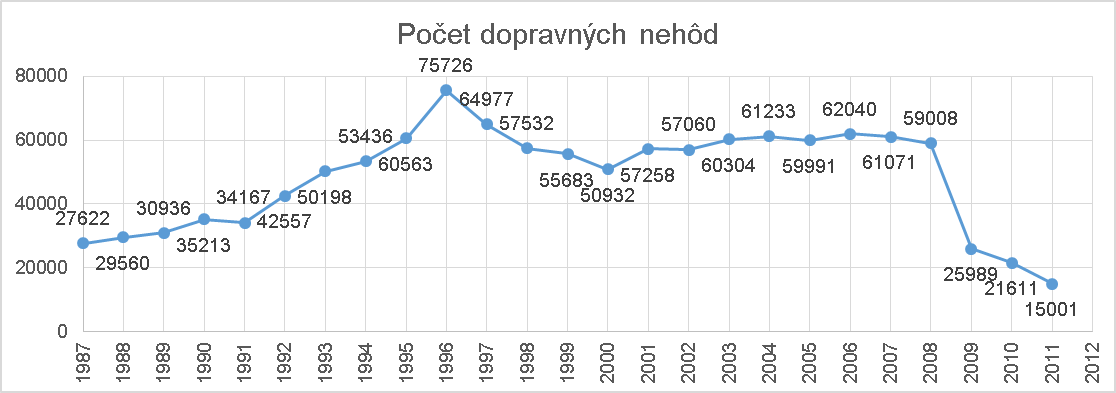  Zdroj: Vlastné spracovanie (SD – obr. tab. zdroj)Obr. 2.  Vývoj počtu dopravných nehôd za posledných 25 rokov. (SD – obr. tab. nadpis)Číslovanie a názov tabuľky majú byť uvedené nad tabuľkou. Pri každej tabuľke by mal byť uvedený zdroj tabuľky. Text v tabuľke má byť vodorovný, písmo: Arial, veľkosť písma 10, zarovnanie v bunke: na stredformátovanie umiestnenia tabuľky: zarovnanie na stred – centrovať,formátov zdroja obrázka: zarovnanie doprava, písmo: Arial kurzíva, veľkosť písma 10, riadkovanie jednoduché, medzera za odsekom 10 b. (SD – obr.zdroj),formát nadpisu a číslovania obrázka: zarovnanie na stred – centrovať, písmo: Arial kurzíva, veľkosť písma 10, riadkovanie jednoduché, medzera za odsekom 10 b. (SD – obr. nadpis).Tab. 1. Priradenie tried stúpania pre triedy rýchlosti (SD – obr. tab. nadpis)Zdroj:[1] (SD – obr. tab. zdroj)Rovnice majú byť napísané v editore rovníc. Písmo: Arial, veľkosť písma: 10 b, kurzíva. Číslo rovnice má byť uvedené na pravej strane v zátvorkách.	(1)LiteratúraV článku má byť použitá metóda číselných citácií a zoznam použitej literatúry má byť podľa prvého výskytu v texte. Príklady formátu použitej literatúry sú uvedené nižšie. Základné princípy uvádzania prameňov vychádzajú z normy STN ISO 690. Pri tvorbe zoznamu použitej literatúry si môžete pomôcť nástrojom pre tvorbu citácií na stránke http://www.citethisforme.com/, kde je potrebné nastaviť štýl citovania „Citation style“ na „ISO-690 (numeric, Slovak)“. Ak citovaný dokument má pridelené DOI, toto číslo je taktiež potrebné uvádzať v zozname použitej literatúry Príklad popisu dokumentov – knihy:KALAŠOVÁ, A. - ONDRUŠ, J. - PAĽO, J. Dopravné inžinierstvo križovatky. . 1. vyd. Žilina: Žilinská univerzita v Žiline, 2011.TAREFDER, R. - BROGAN, J. A Review of Statewide Traffic Data Collection, Processing, Projection and Quality Control. In Traffic Management . 3. vyd.[s.l.]: Wiley Online Library, 2016. s. 1-18. [cit. 2018- 03- 16].Príklad popisu dokumentov – časopisy:SYNÁK, F. - VLADIMÍR, R. The impact of roof box on fuel consumption. In TRANSPORT AND COMMUNICATIONS . 2017. Vol. V, no. II/2017, s. 30 - 32. [cit. 2018- 03- 16]. PALÚCH, S. - MAJER, T. On a fair manifold fare rating on a long traffic line. In Transport Problems [online]. 2017. Vol. 12, no. 2, s. 5-12. [cit. 2018- 03- 16]. . Dostupné na internete: <http://transportproblems.polsl.pl/pl/Archiwum/2017/zeszyt2/2017t12z2_01.pdf>. DOI: 10.20858/tp.2017.12.2.1Príklad popisu dokumentov – zborník príspevkov z konferencie:POLIAK, M. - KOMAČKOVÁ, L. - MOKRÍČKOVÁ, M. - ŠIMURKOVÁ, P. Sekundárne zdroje financovania dopravnej obslužnosti verejnou osobnou dopravou. In VEREJNÁ OSOBNÁ DOPRAVA 2016 . Bratislava: Kongres STUDIO, spol. s r. o., 2016. s. 41-46. [cit. 2018- 03- 16]. .GNAP, J. - VARJAN, P. - SEMANOVÁ, Š. Logistics of Entry and Parking of Vehicles at Large Production Companies. In 18TH INTERNATIONAL SCIENTIFIC CONFERENCE-LOGI 2017 . Ceske Budejovice: MATEC web of conferences, 2017. s. 8. [cit. 2018- 05- 09]. DOI: 10.1051/matecconf/201713400016.Príklad popisu dokumentov – vedecko – kvalifikačné práce:GOGOLA, M. Modelovanie dopravnej obslužnosti v regióne : dizertačná práca. Žilina : Žilinská univerzita, 2006. 147 s.Príklad popisu dokumentov – zákony, normy:STN ISO 690. Dokumentácia – Bibliografické odkazy – Obsah, forma a štruktúra. 1998Zákon č.131/2002 Zb. o vysokých školách a o zmene a doplnení niektorých zákonov.PoďakovanieNadpis Poďakovanie nie je číslovaný. V prípade, že potrebujete v poďakovaní uvádzať aj obrázky, žiadame zaslanie týchto obrázkov aj ako samostatnú prílohu. Najmenšia "stredná" rýchlosť ŤV
 [km/h]Trieda stúpania> 70155 - 70240 - 55330 - 404< 305